СОВЕТ ДЕПУТАТОВ МУНИЦИПАЛЬНОГО ОБРАЗОВАНИЯ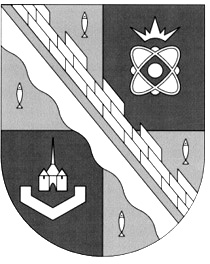 СОСНОВОБОРСКИЙ ГОРОДСКОЙ ОКРУГ ЛЕНИНГРАДСКОЙ ОБЛАСТИ(ЧЕТВЕРТЫЙ СОЗЫВ)Р Е Ш Е Н И Еот 27.03.2020 года № 41«О внесении изменений в решение совета депутатов от 25.04.2018 № 73 «Об установлении льгот по арендной плате за объекты муниципального нежилого фонда и муниципальное движимое имущество»В соответствии с пунктом 27 части 2 статьи 27 Устава муниципального образования Сосновоборский городской округ Ленинградской области, Положением о порядке управления и распоряжения муниципальной собственностью муниципального образования Сосновоборский городской округ, утвержденным решением Собрания представителей от 18.09.2001 № 96 (с изменениями), совет депутатов Сосновоборского городского округа Р Е Ш И Л:Внести в решение совета депутатов Сосновоборского городского округа от 25.04.2018 № 73 «Об установлении льгот по арендной плате за объекты муниципального нежилого фонда и муниципальное движимое имущество» следующее изменение:Абзац 1 пункта 1.2 решения изложить в следующей редакции:«1.2. Льготу по арендной плате за объекты муниципального нежилого фонда и муниципальное движимое имущество, рассчитанной по рыночной стоимости, в том числе за объекты, включенные в Перечень имущества муниципального образования Сосновоборский городской округ Ленинградской области (за исключением права хозяйственного ведения, права оперативного управления, а также имущественных прав субъектов малого и среднего предпринимательства), утвержденный администрацией Сосновоборского городского округа в соответствии с требованиями Федерального закона от 24.07.2007 №209-ФЗ «О развитии малого и среднего предпринимательства в Российской Федерации»:»Пункт 2 решения изложить в следующей редакции:«2. В случае невнесения арендатором арендной платы в полном объеме за два месяца подряд льгота по арендной плате, установленная в соответствии с пунктом 1 настоящего Решения, отменяется, начиная с первого неоплаченного месяца.»2. Настоящее решение вступает в силу со дня обнародования.3. Обнародовать настоящее решение на электронном сайте городской газеты «Маяк».Председатель совета депутатовСосновоборского городского округа                                      В.Б. СадовскийГлава Сосновоборского городского округа                             М.В.Воронков